                         Badges Order Form 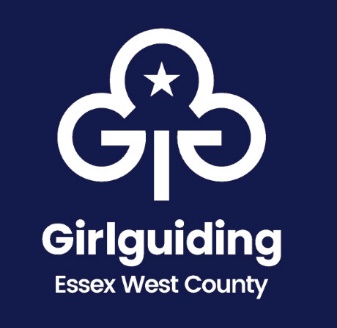 These should be ordered via County Office in writing, no email or telephone orders will be accepted. All orders must be accompanied by a cheque made payable to GUIDE ASSOCIATION – ESSEX WEST or bank transfer to our account w/Barclays 20-12-21, a/c number: 80902551 quoting reference: Depot/[Surname].It may be possible to collect badges by appointment only.Girlguiding Essex West, Suite T4, Bates Business Centre, Church Road, Harold Wood, Romford, RM3 0JFTel: 01708 373746. Email: office@girlguidingessexwest.org.ukPlease note no discounts are applicable to these prices and returns will not be accepted unless faulty.  No postage costs will be added to orders.NAME:  ……………………………………………………………………………………………………ADDRESS: 	…………………………………………………………………………………………………….	            …………………………………………………………………………………………………….POST CODE ………………………………………………E-MAIL: ………………………………………………….……………………………………………………….MEMBERSHIP NUMBER: ……………………………………………………………………………………Order codeBadge nameQuantityPriceTotal1250Commonwealth Award (Metal) + Cert£2.701213Chief Guide Challenge + Cert£4.801233Queens Guide Enamelled Badge£2.901249Queens Guide Silver brooch + Cert (replacement)£64.001235Queens Guide Woven badge£1.101200Gold Award - Rainbow woven badge£1.101201Gold Award - Brownie woven badge£1.101202Gold Award - Guide woven badge£1.101203Gold Award - Ranger woven badge£1.101204Gold Award - Rainbow metal badge£2.151205Gold Award - Brownie metal badge£2.151206Gold Award - Guide metal badge£2.151207Gold Award - Rangers metal badge£2.156080Gold Award certificate - Rainbows70p6081Gold Award certificate - Brownies70p6082Gold Award certificate - Guides70p6083Gold Award certificate - Rangers70p1217Silver Award - Rainbow woven badge£1.101218Silver Award - Brownie woven badge£1.101219Silver Award - Guide woven badge£1.101220Silver Award - Ranger woven badge£1.101221Silver Award - Rainbow metal badge£2.151222Silver Award - Brownie metal badge£2.151223Silver Award - Guide metal badge£2.151224Silver Award - Rangers metal badge£2.156097Silver Award certificate - Rainbows70p6098Silver Award certificate - Brownies70p6099Silver Award certificate - Guides70p6100Silver Award certificate - Rangers70p1235Bronze Award - Rainbow woven badge£1.101236Bronze Award - Brownie woven badge£1.101237Bronze Award - Guide woven badge£1.101238Bronze Award - Ranger woven badge£1.101239Bronze Award - Rainbow metal badge£2.151240Bronze Award - Brownie metal badge£2.151241Bronze Award - Guide metal badge£2.151242Bronze Award - Rangers metal badge£2.156090Bronze Award certificate - Rainbows70p6091Bronze Award certificate - Brownies70p6092Bronze Award certificate - Guides70p6093Bronze Award certificate - Rangers70p1565Promise Badge - Adult£2.001563Promise Badge - Rangers£2.001564Promise Badge – Young Leader£2.001562Promise Badge - Guide£2.001561Promise Badge - Brownie£2.001560Promise Badge - Rainbow£2.006641Promise Cert - Guide55p6811Promise Cert - Brownie55p6158Promise Cert - Rainbow55p3200Brownie Sixer badge£1.403201Brownie Second badge£1.404398Guide Patrol leader badge£1.504399Guide Patrol second badge£1.5027055yr service woven badge for camp blankets£1.50270610yr service woven badge for camp blankets£1.50270720yr service woven badge for camp blankets£1.50270830yr service woven badge for camp blankets£1.50270940yr service woven badge for camp blankets£1.50271050yr service woven badge for camp blankets£1.50WSEssex West County Woven badge (strip of ten badges)£1.75MSEssex West County Badge (Metal): each£2.00MSEssex West County Standard - woven£1.50MSEssex West County Standard - metal£2.85MSEssex West County necker£8.501252Thanks Badge (Metal) + Cert£4.951189Friend to Guiding£1.25TOTAL ENCLOSED